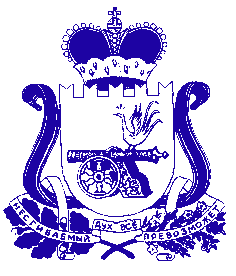 АДМИНИСТРАЦИЯ МУНИЦИПАЛЬНОГО ОБРАЗОВАНИЯ «КРАСНИНСКИЙ РАЙОН»  СМОЛЕНСКОЙ ОБЛАСТИР А С П О Р Я Ж Е Н И Еот 03.10.2019 № 434-рО наделении правом электронной подписидокументов в федеральной государственнойинформационной системе ведения Единогогосударственного реестра записей актовгражданского состояния в отделе ЗАГСАдминистрации муниципальногообразования «Краснинский район»Смоленской области 	В соответствии с Постановлением Правительства Российской Федерации от 07.07.2017 № 807 «Об утверждении Правил использования усиленных квалифицированных электронных  подписей при ведении Единого государственного реестра записей актов гражданского состояния и переводе в электронную форму книг государственной регистрации актов гражданского состояния (актовых книг)»: 		1. Наделить правом электронной подписи документов в федеральной государственной информационной системе ведения Единого государственного реестра записей актов гражданского состояния в отделе ЗАГС Администрации муниципального образования «Краснинский район» Смоленской области:      - Шейко Анастасию Ивановну – начальника отдела ЗАГС Администрации муниципального образования «Краснинский район» Смоленской области;      - Кухарик Татьяну Анатольевну  - менеджера отдела ЗАГС  Администрации муниципального образования «Краснинский район» Смоленской области.            2. Распоряжение Администрации муниципального образования «Краснинский район» Смоленской области от 21.09.2017 года № 489-р «О назначении Администратора программно-аппаратных комплексов защищенных компьютеров Единого государственного реестра записей актов гражданского состояния в отделе ЗАГС Администрации муниципального образования «Краснинский район» Смоленской области» считать утратившим силу.И.о. Главы муниципального образования«Краснинский район»Смоленской области			                                                     А.В. ГерасимовОтп. 1 экз. -  в дело				Разослать: отдел ЗАГС – 2Исп. А.И. Шейко                                         тел.4-10-96«___»___________Визы:Ж.В. Божкова				__________		«__»___________И.А. Малихов				__________	            «__»___________